BCU TBTN MINUTES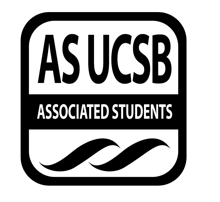 Associated Students DATE: 11/7/2018LOCATION: 	 Women’s Center in the SRB		Minutes/Actions recorded by: Alex WilliamsCALL TO ORDER: 6:13pm by Julianne Amores, Co-Chair A. MEETING BUSINESSRoll Call Acceptance of Excused Absences Acceptance of Proxies B. PUBLIC FORUMNoneREPORTS  Advisor’s Report None  Executive Officer’s Report(s) None Group Project/Member Report(s)None ACCEPTANCE of AGENDA/CHANGES to AGENDA NoneACCEPTANCE of ACTION SUMMARY/MINUTESApproval of our Action Summary/Minutes from: 10/31MOTION/SECOND: Umana/ Amores Motion Language: Motion to Bundle & Approve all Minutes	 ACTION: Vote: 8-0 to APPROVE.ACTION ITEMS  F-1. Old Business:  NoneF-2 New BusinessT-Shirts Four types of shirts MOTION/SECOND: Julianne Amore/ MicahMotion Language: Motion to allocate $5,840.05 for take back the night design shirts and take back the night font shirts ACTION: Vote: 8-0 to APPROVE.DISCUSSION ITEMS AnnouncementsAXO potential collaborationOSA sexual assault event  Budget  Tarana Burk Discussion about the event Survivor Solidarity event Discussion about the event  Hunting ground event Week after thanksgiving Tues. Nov  27, 6:30 in Santa Cruz Thurs. Nov 29, 6:00 in Santa Catalina Discussion in the dorms Retreat Retreat next quarter REMARKSNoneADJOURNMENTMOTION/SECOND: Umana/Amores Motion Language: Motion to Adjourn	 ACTION: 6:50NameNote: absent (excused/not excused)arrived late (time)departed early (time)proxy (full name)NameNote:absent (excused/not excused)arrived late (time)departed early (time)proxy (full name)Emily Umana Present Haley VogelPresent Julianne Amores PresentMicah AlmasPresentMhira Zambrano Present Pre-entered NameKatie BassArrived late (6:13)Pre-entered NameAlex WilliamsPresentPre-entered NameAmikka De CastroArrived late (6:11)Pre-entered Name